Resolution Status: PASSED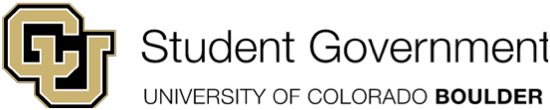 University of Colorado Student GovernmentLegislative CouncilSeptember 22, 20                                             83 LCR02— Gender Inclusive HousingSponsored by:Joseph Soto				President of External AffairsWeston Ballard                       	Representative Council SpeakerBoneth Ahaneku			President of Internal AffairsBea Lacombe			Representative-at-LargeAustin Rugh				Representative-at-LargeLucas Larsen			Representative-at-LargeTyler Fair				Representative-at-LargeGabby Hawkins			Representative-at-LargeKaitlyn Bove				Representative-at-LargeSamantha Webster			Arts and Sciences Co-SenatorRoyce Brosseau			Engineering Co-SenatorMadeline Tyrell 			Journalism Co-SenatorEmily Stock				Business Co-SenatorNatalie Coleman			Environmental Design Co-Senator		Bateman 				Graduate Co-SenatorAustin McCleery			Representative-at-LargeAleia Amaya				Vice President of Legislative CouncilAuthored by:   Joseph Soto				President of External AffairsWeston Ballard                       	Representative Council SpeakerA Resolution in Support of Gender Inclusive HousingResolution HistoryGender inclusive housing is an issue that social justice activists have been struggling in support of for several years. This issue was brought up to Housing and Dining Services before, and currently Occupancy Management is studying the issue alongside Residence Hall Association. This resolution encourages campus to move forward in defense of the very basic right of all students to feel comfortable living on this campus.Resolution SummaryThis bill states CUSG’s support for gender inclusive housing, implores the university to adopt it across campus, and empowers representatives of CUSG to use this when defending gender inclusive housing.Whereas, the University of Colorado has stated that it prioritizes the enrichment of diverse communities across campus and the community,Whereas, the University of Colorado has become an increasingly popular school for transgendered and gender-queer students,Whereas, the University of Colorado is behind many other universities that have already created meaningful gender inclusive housing,Whereas, gender inclusive housing would further the University of Colorado’s mission to cultivate diverse and intersectional communities on campus by allowing this marginalized group of students to access safe and welcoming housing options with the same ease that other students access housing on campus,Whereas, gender inclusive housing would also further the University of Colorado’s mission to enhance its own reputation as an institution by making a statement about our inclusive values in a state that has a complicated history with equality for LGBTQ+ people,Whereas, gender inclusive housing aligns with the goal of CU Student Government to represent as many students as possible and provide as safe and fruitful a learning environment as possible,Whereas, gender inclusive housing aligns with the goal of the Tri-Executives to respond to campus climate issues by instituting a program that will potentially make students feel safer and welcome on campus,THEREFORE, BE IT RESOLVED by the Legislative Council of the University of Colorado Boulder Student Government, THAT:Section 1: CU Student Government urges and supports the creation of a gender inclusive housing program to support and advance the interests of students who would benefit most from this type of housing.Section 2: CU Student Government encourages the Tri-Executives and other representatives of CU Student Government to use this document as a representation of the student voice through the authority given by them to the Legislative Council.Section 3: The resolution shall take effect upon final passage in Legislative Council and upon either obtaining the signature of two Tri-Executives and the Legislative Council President or the lapse of six days without action by the Tri-Executives.Vote Count:09/24/15			Passed on 1st Reading				Acclamation10/1/15			Passed on 2nd Reading				Acclamation_______________________                                                 ______________________Nicolas Trevino                                                                     John LurquinLegislative Council President                                  	        President of Student Affairs_______________________                                                 ______________________Boneth Ahaneku                                                                    Joseph SotoPresident of Internal Affairs                                                   President of External Affairs